Tallene er forfalsket - milliarder opkrævet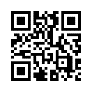 Her vises en metode, hvordan medicinalindustrien kan øge sin profit endnu mere. Sunde mennesker bliver syge ved at manipulere med tærskelværdierne. Alle kan blive ramt. Se gennem spillet!Tallene er forfalsket – milliarder opkrævet

I øjeblikket er mange Corona-foranstaltninger begrundet med truende tal. 
Men er tal virkelig så ubestikkelige som matematikken?
I en seværdig dokumentarfilm af Tilman Achtnich vises det ved hjælp af forskellige eksempler, hvordan mennesker manipuleres af politik og medicinalindustrien.
På få år er det således lykkedes at etablere en medicin, ”der i stigende grad bevæger sig i retning af en forretningsorienteret medicin”, som risikoforsker professor Gerd Gigerenzer siger. 
Sunde mennesker bliver syge mennesker ved at ændre indikatorer til fordel for medicinalindustrien på grundlag af fornøjelige undersøgelser og forfalskede statistikker.
Hvor man tidligere blev betragtet som diabetiker ved et blodsukkerniveau på 140 mg/dl, er grænsen i dag 126 mg/dl. 
Det samme gælder for kolesterolniveauet: I løbet af få år faldt grænseværdien her fra 300 mg/dl til 200 mg/dl.
Det skaber nye patienter, og medicinalindustrien tjener yderligere milliarder.
Tendensen fortsætter og afsløres mere perverst end nogensinde før i det nuværende corona-hysteri: ved at manipulere med statistikker og tal kan enhver foranstaltning retfærdiggøres.fra ark.Kilder:Dokumentarfilm af Tilman Achtnich: "Im Land der Lügen: Hvordan politik og erhvervsliv manipulerer os med tal"; 2018
www.youtube.com/watch?v=PC1Dw1lfLtIDette kan også interessere dig:#pharma-da - pharma - www.kla.tv/pharma-da

#1MinuteToThePoint-da - 1MinuteToThePoint - www.kla.tv/1MinuteToThePoint-daKla.TV - De andre nyheder ... gratis - uafhængige - ucensurerede ...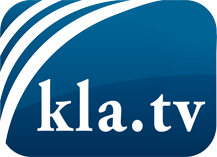 hvad medierne ikke bør tie stille om ...Lidt hørt - af folket, for folket! ...regular News at www.kla.tv/daHold dig opdateret - det er det hele værd!Gratis tilmelding til vores e-mail-nyhedsbrev her: www.kla.tv/abo-enSikkerhedsrådgivning:Desværre bliver modstemmer censureret og undertrykt mere og mere. Så længe vi ikke rapporterer i overensstemmelse med de korporative mediers ideologi og interesser, er vi konstant i fare for, at der vil blive fundet undskyldninger for at lukke eller skade Kla.TV.Så tilmeld dig et internetuafhængigt netværk i dag! Klik her: www.kla.tv/vernetzung&lang=daLicens:    Creative Commons-licens med tilskrivning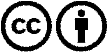 Spredning og gengivelse er tilladt, hvis Kla.TV med kildeangivelse. Intet indhold må præsenteres uden for sammenhæng.
Statsfinansierede institutioner må ikke anvende den uden skriftlig tilladelse fra Kla.TV. Overtrædelse vil blive retsligt forfulgt.